 Laurka dla Taty - Poproście Mamusię lub starsze rodzeństwo o pomoc w wykonaniu laurki dla Tatusia.Materiały:kartka techniczna (23 cm x 11 cm)biała i kolorowa kartka2 guziki/ można narysowaćklej, nożyczki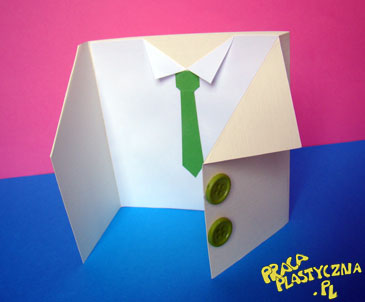 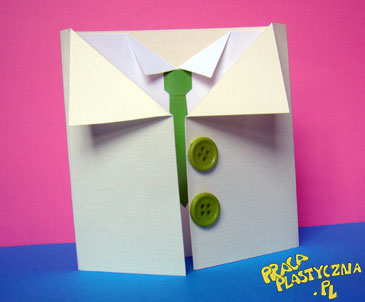 Wykonanie: Jak zrobić laurkę na dzień taty?https://youtu.be/292UoM2sI1QKartkę składamy w taki sposób, aby po złożeniu muszą zachodzić na siebie. Górne wierzchołki zachodzących na siebie krawędzi zaginamy za zewnątrz tworząc „patki”, powstała marynarka. Z białej kartki wycinamy kwadrat o boku 11 cm. Łączymy ze sobą górne wierzchołki 
i zaznaczamy środek (nie zaginamy całej kartki). Nacinamy w miejscy zgięcia na około 1 cm i odginamy tworząc kołnierzyk koszuli. Z zielonej kartki wycinamy kształt krawata i „wiązania”. Przyklejamy je do koszuli (najpierw krawat, potem „wiązanie”). Koszulę przyklejamy do środkowej części złożonej wcześniej marynarki. Na wierzchu marynarki przyklejamy dwa guziki i laurka dla Taty jest gotowa.Podczas wykonywania laurki posłuchaj piosenek:„Mój tato”https://youtu.be/K4L7hvqBx-0„Tato pomóż”https://youtu.be/gzLz_WOkG2w